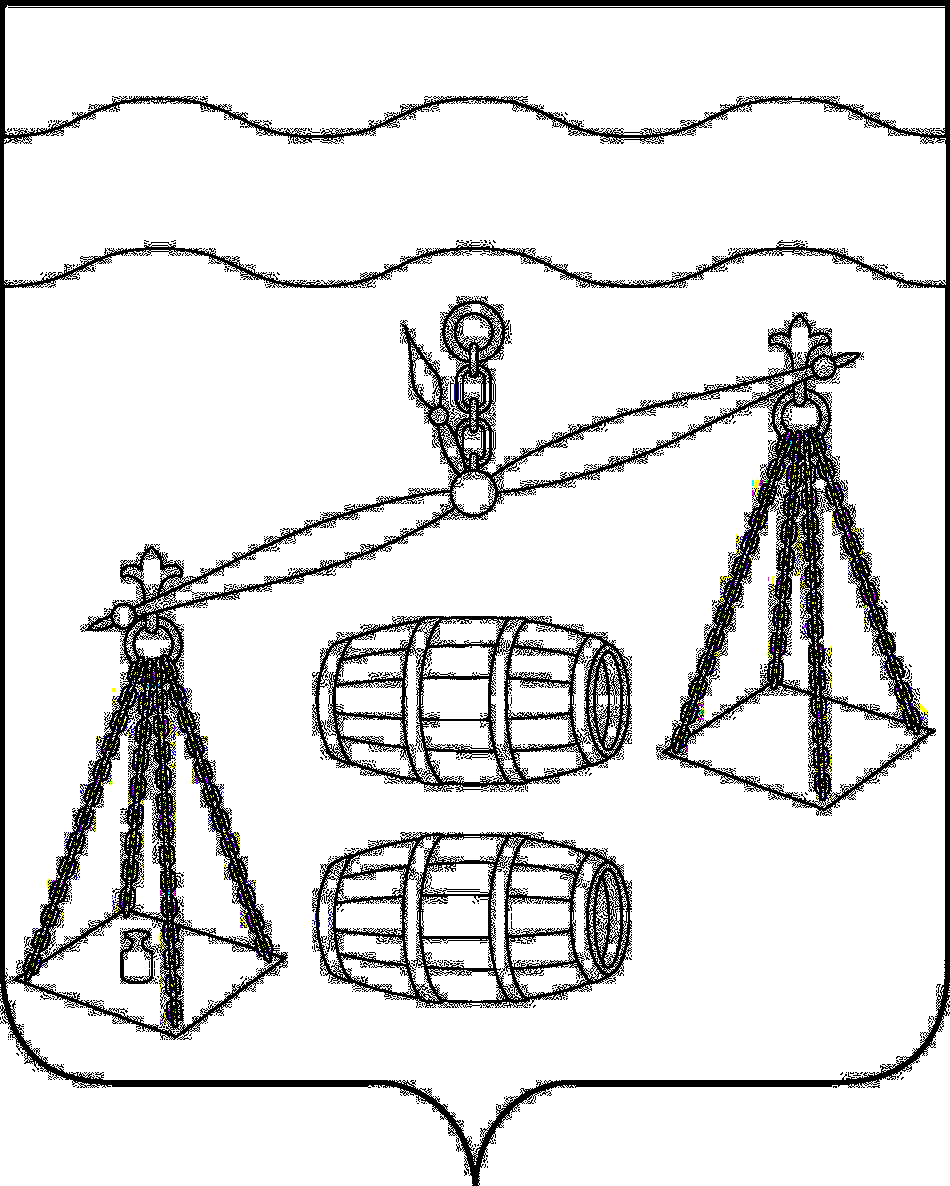 Администрация  сельского поселения"Село Дабужа"Калужская областьПОСТАНОВЛЕНИЕ   от 29.12.2021года			                               		№ 42        	В соответствии с постановлением администрации сельского поселения «Село Дабужа» от 12.09.2013 № 29а «Об утверждении Порядка принятия решения о разработке муниципальных программ сельского поселения «Село Дабужа», их формирования, реализации и проведения оценки эффективности реализации», руководствуясь Уставом сельского поселения «Село Дабужа», администрация СП «Село Дабужа»ПОСТАНОВЛЯЕТ:Внести следующие изменения в муниципальную программу  СП «Село Дабужа» «Энергосбережение и повышение энергетической эффективности в сельском поселении «Село Дабужа» на 2020-2025 годы (далее Программа), утвержденную постановлением администрации сельского поселения «Село Дабужа» от 25.09.2019 №26:1.1. Строки  таблицы Раздела 6 Программы изложить в следующей редакции:Настоящее Постановление распространяется на правоотношения, возникшие с 01.01.2021 года.Контроль за исполнением настоящего Постановления оставляю за собой.    Глава  администрации сельского    поселения «Село Дабужа»                                                            В. В. Буренко     О внесении изменений в муниципальную программу сельского поселения «Село Дабужа» «Энергосбережение и повышение энергетической эффективности в сельском поселении «Село Дабужа» на 2020-2025 годы», утвержденную постановлением администрации СП «Село Дабужа» от 25.09.2019 №26  Наименованиепрограммы, основного мероприятияНаименованиеглавного распорядителя средств бюджета поселения              Объемы финансирования (тыс.руб.)              Объемы финансирования (тыс.руб.)              Объемы финансирования (тыс.руб.)              Объемы финансирования (тыс.руб.)              Объемы финансирования (тыс.руб.)              Объемы финансирования (тыс.руб.)              Объемы финансирования (тыс.руб.)              Объемы финансирования (тыс.руб.)Наименованиепрограммы, основного мероприятияНаименованиеглавного распорядителя средств бюджета поселенияИсточникифинансирования202020212022202320242025всегоМероприятия по энергосбережениюАдминистрацияСП «Село Дабужа»БюджетСП «Село Дабужа»26050134161820498Подготовка котельной к отопительному сезонуАдминистрацияСП «Село Дабужа»БюджетСП «Село Дабужа»10062100100100100562